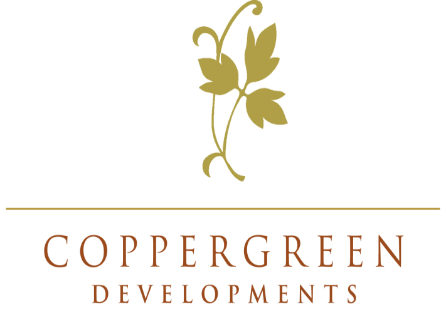 ReceptionistsLocation: Woodland Lakes, ThirskCompetitive SalaryHours of work25 hrs/week (PT)40 hrs/week (FT)Job summary A fantastic opportunity has arisen for a Receptionist to join our friendly team, at this new leisure and lodge complex, located in Woodland Lakes, Thirsk As the receptionist you will be responsible for overseeing the daily operational duties of the Leisure Centre’s welcome desk.About the candidate:We are looking for an experienced receptionist who is looking for a challenge, who shares our values and has a genuine passion for delivery excellent customer service.We want someone who understands that having such high customer standards can contribute to the whole customers experience. We need someone who leads, motivates and engages with customer and visitors to exceed our guest expectations. Main duties and responsibilitiesAs the receptionist, you will be responsible for the management of a busy welcome desk. You will be a key representative within the Park.What we are looking forExperience of working with the public is desired and you will have experience of working on a Reception or in a customer service-related roleExcellent communication skills both oral and writtenPrevious experience in a busy receptionFirst class interpersonal skillsKnowledge of health and safety would be advantageous as you will be required to ensure health and safety is adhered toEnsuring excellent attention to detail, and 5-star standards, are maintained at all timesCommunicating with your manager and maintenance regarding your progress and any issues that may ariseA welcoming, friendly and outgoing manner and with the passion and ambition to develop and motivate your teamA high level of attention to detail and demonstrate high levels of qualityA hands-on approach needed Flexible working hours, including weekends depending on business needs.What you offerA friendly and outgoing personalityA passion for proving the best customer service possibleAttention to detailThe ability to remain calm under pressureCan do attitudeBenefitsCompetitive holiday entitlementPensionCompetitive payAccess to Additional TrainingTraining and development to progress within the companyApplyingAll applications must be accompanied with a current CV which will be used to assess your suitability for the role. Please ensure all the skills, experience and qualifications requested are clearly demonstrated in your CV as explained in the body of the advert.All applicants must provide their right to work documentation at interview stage, such as a valid passport which will be verified to check your eligibility to work and live in the UKAll roles will be subject to a successful disclosure at an appropriate level from Disclosure and barring service (DBS).Please contact lisa.dickinson@investors-in-leisure.co.uk